
ประกาศองค์การบริหารส่วนตำบลด่านช้าง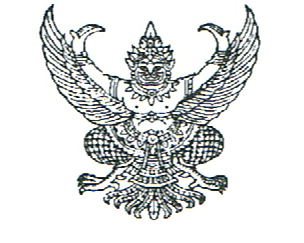 เรื่อง  สอบราคาจ้างเหมาก่อสร้างถนนคอนกรีตเสริมเหล็กภายในตำบลด่านช้าง    อำเภอบัวใหญ่      จังหวัดนครราชสีมา*****************************		ด้วยองค์การบริหารส่วนตำบลด่านช้าง  อำเภอบัวใหญ่ จังหวัดนครราชสีมา มีความประสงค์จะสอบราคาจ้างเหมาก่อสร้างถนนคอนกรีตเสริมเหล็กภายในตำบลด่านช้าง  จำนวน  3  โครงการ   ดังนี้1.  จ้างเหมาก่อสร้างถนนคอนกรีตเสริมเหล็ก  บ้านตะคร้อเก่า หมู่ที่ 6 ตำบลด่านช้าง  อำเภอบัวใหญ่  จังหวัดนครราชสีมา  โดยดำเนินการเทคอนกรีต  ขนาดกว้าง 5  เมตร  ยาว 90 เมตร  หนา 0.12  เมตร หรือมีพื้นที่  คสล.ดำเนินการก่อสร้างไม่น้อยกว่า  450 ตารางเมตร  และวางท่อระบายน้ำ คสล. ขนาด 0.40 เมตร  จำนวน  6  ท่อน  พร้อมติดตั้งป้ายแสดงรายละเอียดโครงการ จำนวน 1  ป้าย และป้ายประชาสัมพันธ์โครงการ  จำนวน   1  ป้าย  (รายละเอียดตามแบบ  อบต.ด่านช้าง  กำหนด)  ราคากลาง 190,600.- บาท  (หนึ่งแสนเก้าหมื่นหกร้อยบาทถ้วน)	2.  จ้างเหมาก่อสร้างถนนคอนกรีตเสริมเหล็ก  บ้านหนองเม็ก  หมู่ที่ 9  ตำบลด่านช้าง  อำเภอบัวใหญ่  จังหวัดนครราชสีมา  โดยดำเนินการเทคอนกรีต  ขนาดกว้าง 5  เมตร  ยาว 120 เมตร  หนา0.10  เมตร หรือมีพื้นที่ คสล.ดำเนินการก่อสร้างไม่น้อยกว่า 600 ตารางเมตร ลงลูกรังไหล่ทางสองข้างทาง และวางท่อระบายน้ำ คสล. ขนาด  0.40  เมตร  จำนวน  7  ท่อน  พร้อมติดตั้งป้ายแสดงรายละเอียดโครงการ จำนวน  1  ป้าย และป้ายประชาสัมพันธ์โครงการ  จำนวน 1  ป้าย  (รายละเอียดตามแบบ อบต.ด่านช้าง  กำหนด)   ราคากลาง   230,300.- บาท  (สองแสนสามหมื่นสามร้อยบาทถ้วน)	3.  จ้างเหมาก่อสร้างถนนคอนกรีตเสริมเหล็ก  บ้านหนองเม็ก  หมู่ที่ 9   (บ้านนางพิมพ์-ฟาร์มไก่นายประดิษฐ์)  ตำบลด่านช้าง  อำเภอบัวใหญ่  จังหวัดนครราชสีมา  โดยดำเนินการเทคอนกรีต  ขนาดกว้าง  5  เมตร  ยาว   90  เมตร  หนา 0.10  เมตร หรือมีพื้นที่  คสล.ดำเนินการก่อสร้างไม่น้อยกว่า  450  ตารางเมตร  ลงลูกรังไหล่ทางสองข้างทาง  พร้อมวางท่อระบายน้ำ คสล. ขนาด 0.40 เมตร จำนวน 13 ท่อน  พร้อมติดตั้งป้ายแสดงรายละเอียดโครงการ จำนวน 1  ป้าย และป้ายประชาสัมพันธ์โครงการ  จำนวน 1  ป้าย  (รายละเอียดตามแบบ อบต.ด่านช้าง  กำหนด)    ราคากลาง  178,300.- บาท  (หนึ่งแสนเจ็ดหมื่นแปดพันสามร้อยบาทถ้วน)	       ผู้มีสิทธิเสนอราคาจะต้องมีคุณสมบัติ  ดังนี้เป็นนิติบุคคลหรือบุคคลธรรมดา  ที่มีอาชีพรับจ้างทำงานที่สอบราคาดังกล่าวไม่เป็นบุคคลที่ถูกแจ้งเวียนชื่อเป็นผู้ทิ้งงานของทางราชการ   รัฐวิสาหกิจ  หรือหน่วยการบริหารราชการส่วนท้องถิ่นในขณะที่ยื่นซองสอบราคามีผลงานก่อสร้างประเภทเดียวกัน ในวงเงินไม่น้อยกว่า  โครงการที่ 1 เป็นเงิน 85,770.- บาท , โครงการที่ 2 เป็นเงิน  103,635.- บาท และ โครงการที่ 3 เป็นเงิน 80,235.- บาท ตามลำดับกำหนดดูสถานที่ก่อสร้าง  ในวันที่   9  กรกฎาคม  2556 ระหว่างเวลา 10.00 น. ถึงเวลา ๑0.3๐ น. พร้อมกัน ณ  ที่ทำการองค์การบริหารส่วนตำบลด่านช้าง และกำหนดรับฟังคำชี้แจงรายละเอียดเพิ่มเติม  ในวันที่ 9  กรกฎาคม  2556  เวลา  ๑1.3๐  น.  เป็นต้นไป  ณ  ที่ทำการองค์การบริหารส่วนตำบลด่านช้าง  -2-	กำหนดยื่นซองสอบราคา  ในวันที่  28  มิถุนายน 2556   ถึงวันที่ 11  กรกฎาคม  2556   ระหว่างเวลา  ๐๘.๓๐ น. ถึงเวลา ๑๖.๓๐ น. ในวันและเวลาราชการ  โดยกำหนดยื่นซองสอบราคาในวันที่ 28 มิถุนายน  2556  ณ  ศูนย์รวมข้อมูลข่าวสารการซื้อการจ้างอำเภอบัวใหญ่ (ชั้น ๒) และในระหว่างวันที่ 1  กรกฎาคม 2556  ถึงวันที่   11 กรกฎาคม  2556  ณ  งานพัสดุองค์การบริหารส่วนตำบลด่านช้าง  และกำหนดการเปิดซองสอบราคา ในวันที่ 12  กรกฎาคม 2556 ตั้งแต่เวลา๐๙.๓๐ น. เป็นต้นไป ณ ศูนย์รวมข้อมูลข่าวสารการซื้อการจ้างอำเภอบัวใหญ่ (ชั้น๒)  ผู้สนใจติต่อขอซื้อเอกสารสอบราคา   โครงการที่  1  ในราคาชุดละ 500.- บาท , โครงการที่  2  ในราคาชุดละ 700.- บาท และ โครงการที่  3  ในราคาชุดละ 400.- บาท ได้ที่องค์การบริหารส่วนตำบลด่านช้าง  ระหว่างวันที่  28  มิถุนายน  2556   ถึงวันที่  11  กรกฎาคม   2556 หรือสอบถามทางโทรศัพท์  ๐-๔๔๙๗๕-๐๒๑ ในวัน และ เวลาราชการ   หรือทางเว็บไซต์ของ www.koratdla.go.th ,www.gprocurement.go.th และ www.abtdanchang.go.th ประกาศ    ณ     วันที่   27    เดือน   มิถุนายน     พ.ศ.  ๒๕๕6(นางสมจิตร       พัชรพัรนันท์)นายกองค์การบริหารส่วนตำบลด่านช้าง